EMVCheckv1.6Руководство пользователя.Вступление.EMVCheck – Данное средство позволяет банкам минимизировать усилия, связанные с подготовкой к сертификации эмитируемых карт в международных платежных системах, упростить выбор параметров карточных приложений при подготовке к выпуску новых карточных продуктов, а также выявить причины сбоев в работе уже выпущенных карт. При настройке параметров новых карточных продуктов EMVCheck помогает убедиться в работоспособности карты и проверить ее поведение при различных вариантах её персонализации. В случае возникновения у клиентов проблем при использовании выпущенных в обращение карт, EMVCheck помогает выяснять причины неработоспособности карт, возвращенных клиентами. EMVCheck также имеет функционал посылки некоторых скриптов на карту, с целью обновления информации и подсчета криптографии. Установка программыДля установки EMVCheck, необходимо запустить установочный файл, который распакует программу в указанную директорию. Директория по умолчанию: “C:\Program Files (x86)\EMVCheck\EMVCheck-ВЕРСИЯ”. Каждая новая версия устанавливает программу в новый подкаталог, позволяя тем самым не терять заполненные пользователем базы ключей.Ниже, на скриншотах представлен процесс установки. 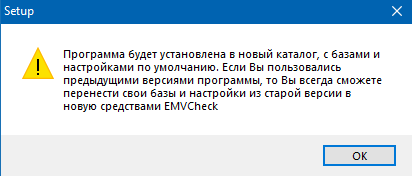 Рис. 1 – Предупреждение.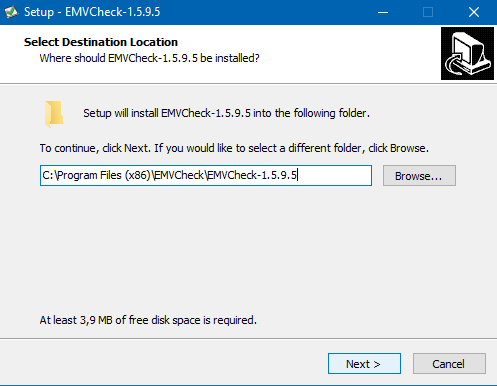 Рис. 2 – Указание пути установки.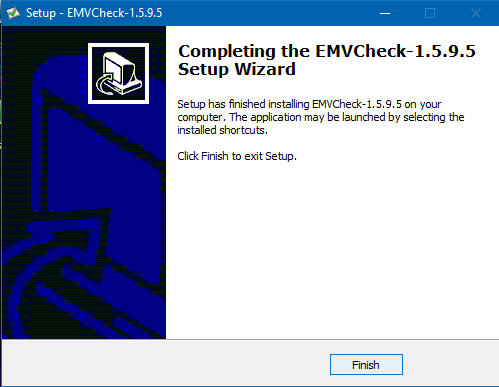 Рис. 3 – Завершение установки.При установке имеется возможность создать иконку на рабочем столе и выбрать рабочую директорию. Для предотвращения путаницы в будущем, рекомендуется оставить директорию установки по умолчанию.Запуск программы.Для запуска программы необходим ключ-флешка. После запуска программы, сразу открывается главная форма. На ней, после первого запуска или после смены ридера, необходимо настроить контактный и бесконтактный считыватели. Они располагаются в верхней части окна, на панели управления, во вкладке “Главная”. 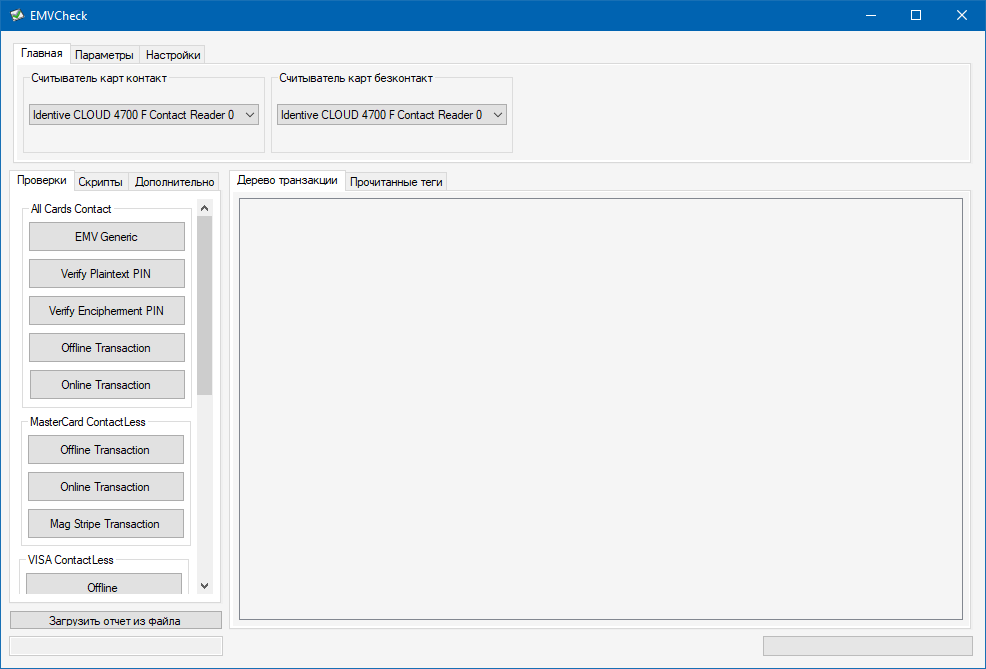 Рис. 4 – Главная форма.На главной форме присутствуют следующие элементы:Вкладка “Параметры” – на ней производится настройка словарей и ключей;Вкладка “Настройки” – на ней производятся некоторые настройки программы;Вкладка “Проверки” – на данной вкладке расположены кнопки для запуска различных проверок;Вкладка “Скрипты” – на данной вкладке расположены кнопки для посылки скриптов на карту;Вкладка “Дополнительно” – на данной вкладке расположены проверки CVV/PVV;Вкладка “Дерево транзакции” – на данной вкладке будет построен отчет о действиях с картой.Вкладка “Прочитанные теги” – на данной вкладке будут отображены теги карты, вычитанные во время работы с картой.Настройки программы.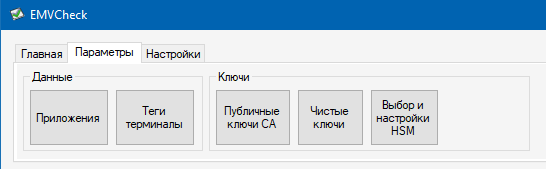 Рис. 5 – Вкладка “Параметры”.На вкладке “Параметры” расположены следующие элементы:Приложения – на данной форме, имеется возможность занести в базу новые приложения, чтобы программа смогла проверить их перебором, если PSE/PPSE отсутствует на карте. 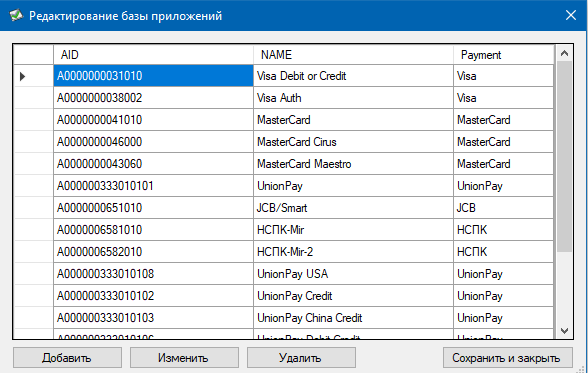 Рис. 5.1 – Форма редактирования приложений.Описание полей:	AID – полный номер приложения, поле позволяет набирать цифры и буквы шестнадцатеричной системы;NAME – имя приложения, текстовое поле;Payment – название платежной системы, к которой относится приложение, текстовое поле.Теги терминалы – на данной форме, имеется возможность отредактировать теги, которые запрашивает карта. Можно изменять, как и значения по умолчанию, так и названия, и номера тегов. Для корректной работы программы, рекомендуется редактировать только значения тегов по умолчанию и добавлять новые, отсутствующие в базе, теги.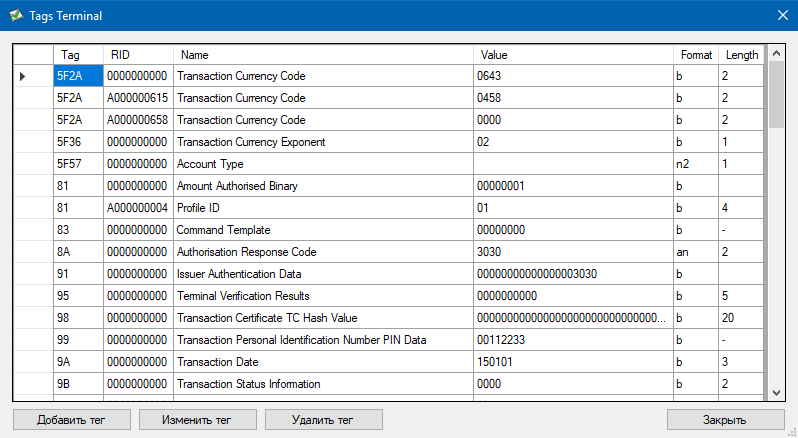 Рис. 5.2 – Форма редактирования тегов терминалов.Описание полей:Tag – номер тега, шестнадцатеричный номер тега RID – первые 5 байт от номера приложения;Name – наименование тега;Value – значение тега, которое берется программой по умолчанию, шестнадцатеричное значение тега;Format – формат тега, используются форматы заданные спецификациями EMV;Length – длина тега, которая может задаваться диапазоном, значение длины задано целым десятичным числом, которое определяет количество байт в значении.Публичные ключи CA – на данной форме имеется возможность добавлять и редактировать публичные ключи для расшифровки сертификатов карты.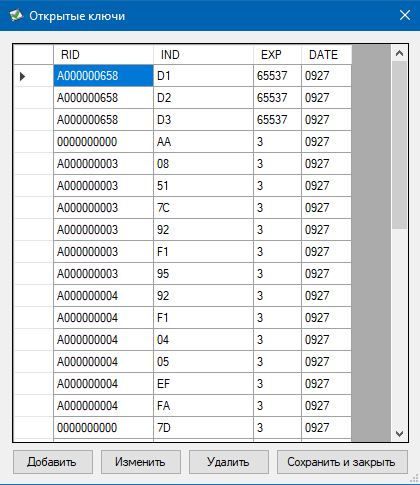 Рис. 5.3 – Форма редактирования открытых ключей.Описание полей:RID – первые 5 байт полного номера приложения;IND – Индекс ключа, шестнадцатеричное значение;EXP – экспонента ключа, десятичное значение;DATE – дата окончания срока действия ключа в формате mmgg, поле необязательное.Чистые ключи – на данной форме имеется возможность добавлять и редактировать чистые значения ключей AC, MAC, ENC и др. необходимых для посылки скриптов, проверки PIN и подсчета криптографии. Check Value для чистых ключей подсчитывается автоматически.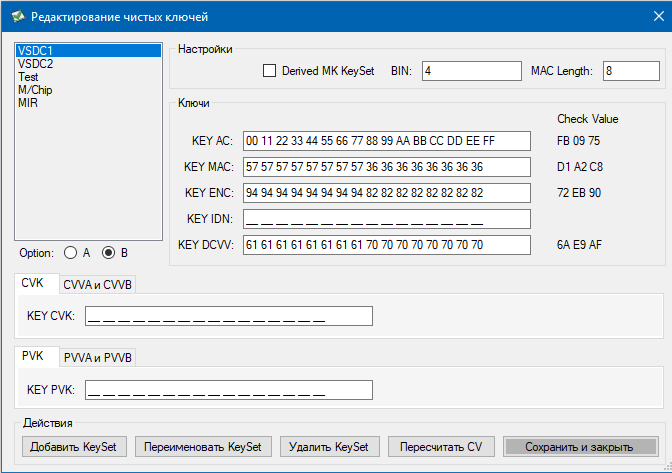 Рис. 5.4 – Форма редактирования чистых ключей.Описание полей:BIN – данное значение необходимо для автоматического выбора нужного keyset для проверки, десятичные цифры;MAC Length – длина MAC при подсчете, обычно либо 4, либо 8, но есть возможность выставить и другие значения; Задается для всех ключей;Derived MK KeySet – выставлен ли уже выведенный карточный ключ или его необходимо вывести;KEY AC – AC ключ, шестнадцатеричные цифры;KEY MAC – MAC ключ, шестнадцатеричные цифры;KEY ENC – ENC ключ, шестнадцатеричные цифры;KEY IDN – IDN ключ, шестнадцатеричные цифры;KEY DCVV – DCVV ключ, шестнадцатеричные цифры;KEY CVK – CVK ключ, либо CVVA и CVVB ключи, шестнадцатеричные цифры;KEY PVK – PVK ключ, либо PVVA и PVVB ключи, шестнадцатеричные цифры;Option – вывод ключа по опции A или B (подсчет SHA).Выбор и настройки HSM – на данной форме имеется возможность, при наличии, настроить используемый при проверках HSM Thales. 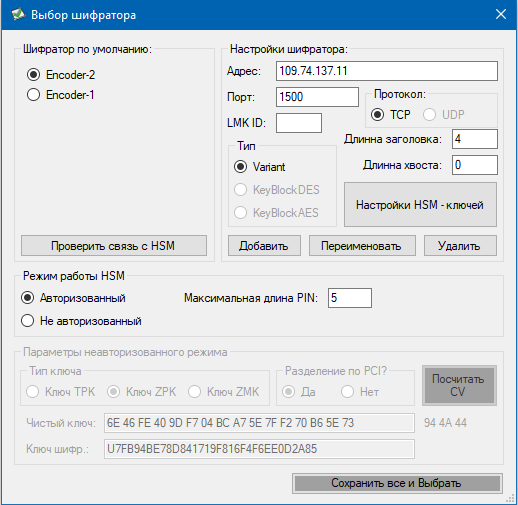 Рис. 5.5 – Форма настроек HSM Thales.Описание полей:Адрес – адрес HSM;Порт – порт HSM;LMK ID – ID lmk ключа в шифратора;Тип ключа – TPK/ZPK/ZMK;На данной форме выбирается шифратор, который будет использоваться при проверке.Возможна работа с HSM в авторизованном/не авторизованном режиме. По кнопке “Настройки HSM – ключей” открывается форма редактирования ключей для HSM. Также имеется возможность проверки связи с HSM.Настройки SafeNet – на данной форме имеется возможность, при наличии, настроить используемый при проверках SafeNet.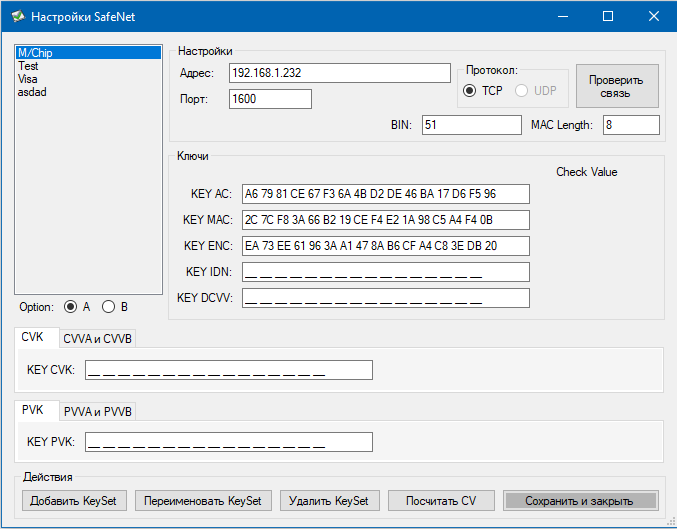 Рис. 5.6 – Настройка SafeNet ключей.	Форма ключей для SafeNet аналогична форме для чистых ключей. Добавляется только адрес и порт шифратора.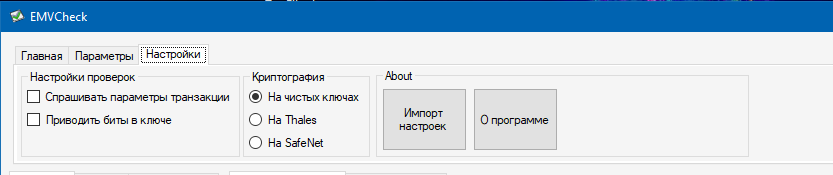 Рис. 6 – Вкладка “Настройки”.На вкладке “Настройки” расположены следующие элементы:Спрашивать параметры транзакции – данная галка отвечает за запрос изменений, запрашиваемых картой данных, при проведении транзакции. К примеру, запрашиваемый PDOL будет отображен пользователю, с возможностью изменений значений в нем.Приводить биты в ключе – отвечает за то, чтобы при выводе ключей биты в ключе приводились к четному/нечетному числу.Криптография – здесь необходимо выбрать как будет считаться криптография – на чистых ключах, на HSM Thales или на SafeNet. Импорт настроек – данная кнопка позволяет импортировать ключи из старой версии программы.О программе – на данной форме расположен список изменений программы.Проверки.На панели слева расположены кнопки проверок. Контактные проверки расположены одним блоком, бесконтактные разделены по платежным системам. Для запуска проверки, необходимо установить карту в необходимый считыватель и нажать на соответствующую кнопку проверки.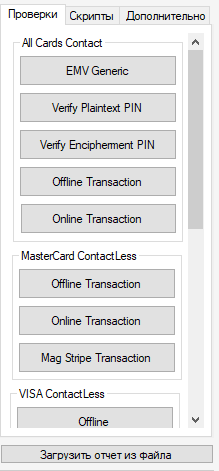 Рис. 7 – Проверки.EMV Generic – универсальная проверка контактной части карты. Криптография в этой проверке не подсчитывается.Verify Plaintext PIN – проверка открытого PIN.Verify Encipherment PIN – проверка шифрованного PIN.Offline/Online Transaction – эмуляция оффлайн/онлайн траназкций по карте, с проверкой криптографии.Бесконтактные проверки названы соответственно, но они различаются форматом, в зависимости от платежной системы, поэтому разделены по платежной системе. На второй вкладке “Скрипты”, расположены кнопки для посылки скриптов на карту. Get Data – посылка команды Get Data на карту, для получения информации о данных в соответствующем теге. Имеется доступ к тегам, которые разрешены к чтению соответствующей спецификацией платежной системы.Pin Change – скрипт для смены PIN на карте. Put Data – скрипт для обновления данных в необходимом теге.PIN Unblock – скрипт для сброса счетчика PIN.Update Record – скрипт для обновления необходимой записи на карте.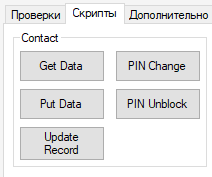 Рис. 8 – Скрипты.На вкладке “Дополнительно” расположены кнопки для проверки CVV/PVV на карте.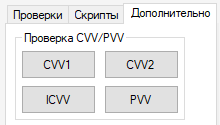 Рис. 9 – Вкладка “Дополнительно”.Загрузить отчет из файла – данная кнопка отвечает за удобный просмотр предыдущих проверок.Просмотр отчета о проверке.После проверки, на главной форме будет сформирован отчет в виде дерева тегов с сопровождением дополнительной информацией. 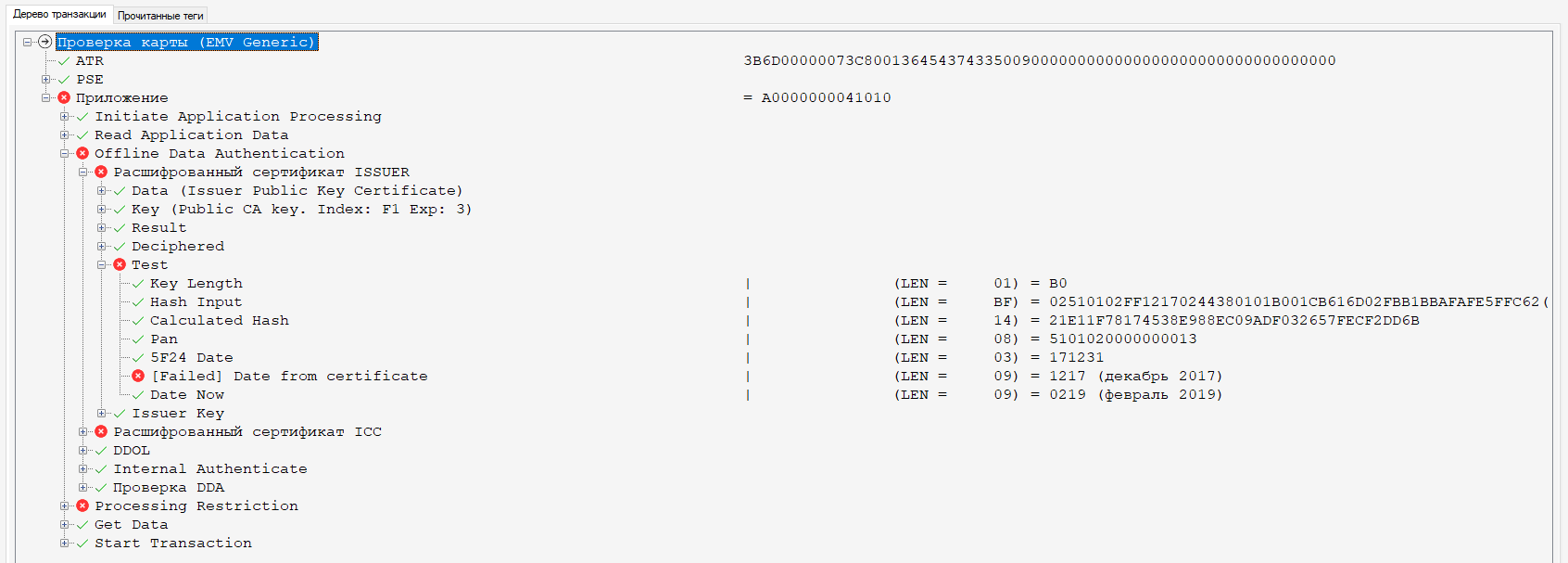 Рис. 10 – Сформированный отчет.	Все ошибки после проверки будут отмечены красным крестом. Все предупреждения будут помечены желтым восклицательным знаком. На вкладке “Прочитанные теги” есть возможность удобно просмотреть все теги, вернувшиеся картой в отсортированном по номеру, виде.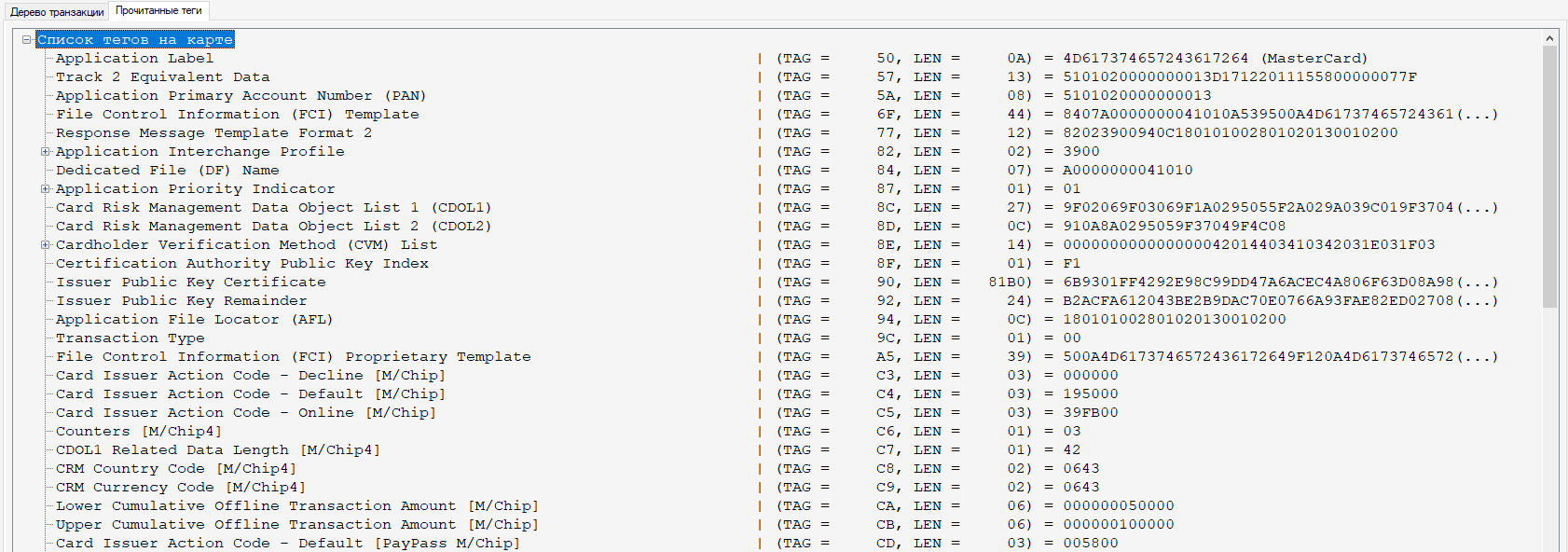 Рис. 11 – Прочитанные теги.Описание основных разделов проверокPSE/PPSE – если имеется на карте, то ответ карты в разобранном виде будет отображен в дереве. Включает в себя список приложений на карте;Initiate Application Processing – включает в себя операции Select и GPO;Read Application Data – в данном разделе отображаются все вычитанные записи; Offline Data Authentication – в данном разделе извлекается ключ карты и проводятся все возможные аутентификации (SDA/DDA) кроме CDA;Start Transaction – в данном разделе проводится посылка команд Generate AC (1 и 2), подсчитывается криптография и проводится CDA;Get Data – в данном разделе вычитываются все возможные теги, определенные платежными системами.